Сводная ведомость результатов проведения специальной оценки условий трудаНаименование организации: Федеральное государственное бюджетное образовательное учреждение высшего образования «Северо-Западный государственный медицинский университет имени И.И.Мечникова»  Министерства здравоохранения Российской Федерации Таблица 1Таблица 2Дата составления: 01.04.2021 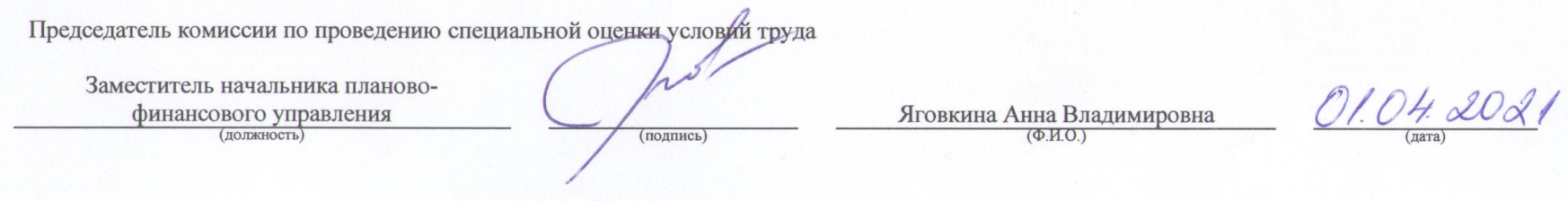 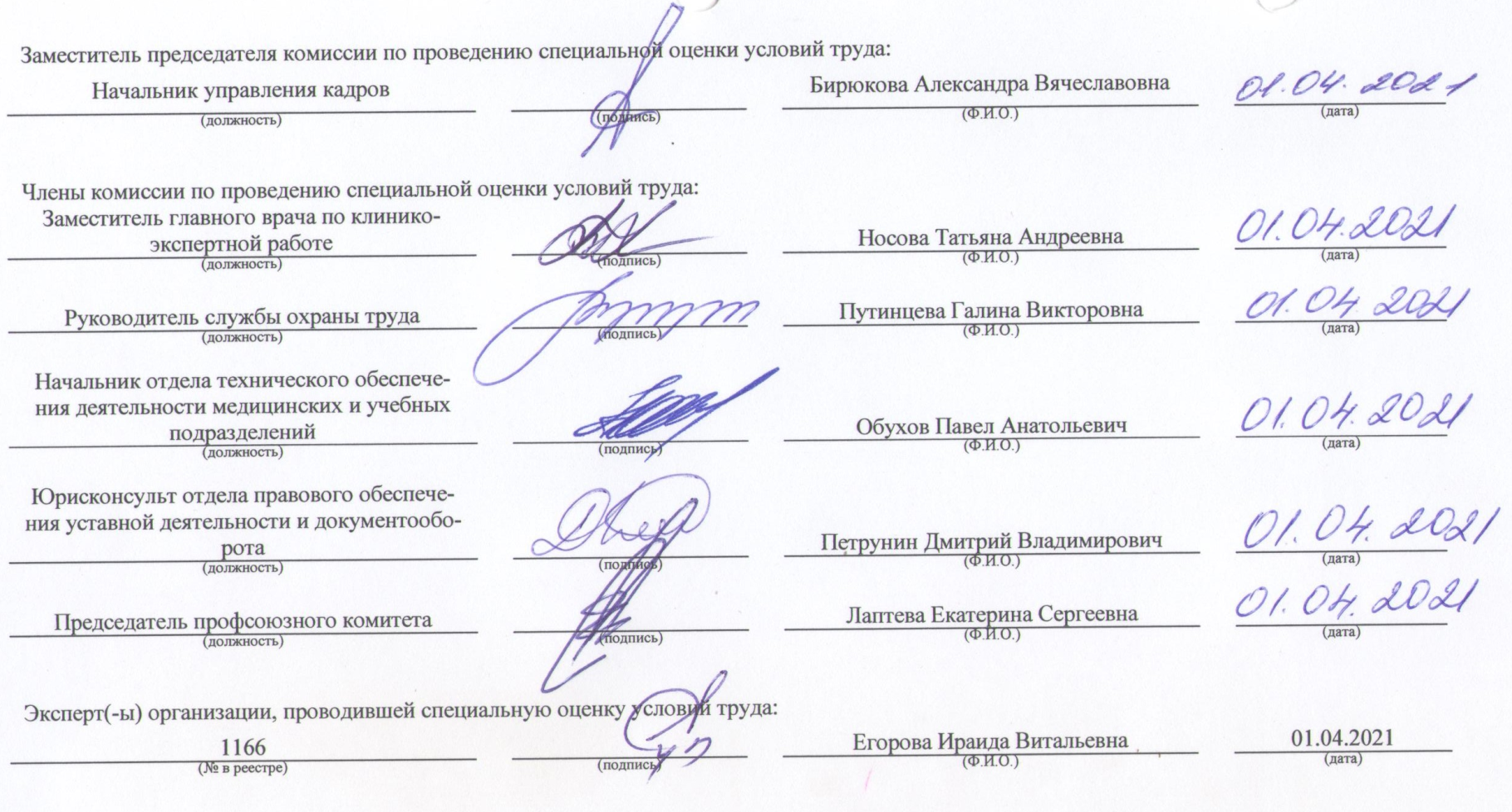 НаименованиеКоличество рабочих мест и численность работников, занятых на этих рабочих местахКоличество рабочих мест и численность работников, занятых на этих рабочих местахКоличество рабочих мест и численность занятых на них работников по классам (подклассам) условий труда из числа рабочих мест, указанных в графе 3 (единиц)Количество рабочих мест и численность занятых на них работников по классам (подклассам) условий труда из числа рабочих мест, указанных в графе 3 (единиц)Количество рабочих мест и численность занятых на них работников по классам (подклассам) условий труда из числа рабочих мест, указанных в графе 3 (единиц)Количество рабочих мест и численность занятых на них работников по классам (подклассам) условий труда из числа рабочих мест, указанных в графе 3 (единиц)Количество рабочих мест и численность занятых на них работников по классам (подклассам) условий труда из числа рабочих мест, указанных в графе 3 (единиц)Количество рабочих мест и численность занятых на них работников по классам (подклассам) условий труда из числа рабочих мест, указанных в графе 3 (единиц)Количество рабочих мест и численность занятых на них работников по классам (подклассам) условий труда из числа рабочих мест, указанных в графе 3 (единиц)НаименованиеКоличество рабочих мест и численность работников, занятых на этих рабочих местахКоличество рабочих мест и численность работников, занятых на этих рабочих местахкласс 1класс 2класс 3класс 3класс 3класс 3класс 4Наименованиевсегов том числе на которых проведена специальная оценка условий трудакласс 1класс 23.13.23.33.4.класс 412345678910Рабочие места (ед.)455455039170241500Работники, занятые на рабочих местах (чел.)118111810454226922200из них женщин9309300303655211400из них лиц в возрасте до 18 лет000000000из них инвалидов000000000Индивидуальный номер рабочего местаПрофессия/
должность/
специальность работника Классы (подклассы) условий трудаКлассы (подклассы) условий трудаКлассы (подклассы) условий трудаКлассы (подклассы) условий трудаКлассы (подклассы) условий трудаКлассы (подклассы) условий трудаКлассы (подклассы) условий трудаКлассы (подклассы) условий трудаКлассы (подклассы) условий трудаКлассы (подклассы) условий трудаКлассы (подклассы) условий трудаКлассы (подклассы) условий трудаКлассы (подклассы) условий трудаКлассы (подклассы) условий трудаИтоговый класс (подкласс) условий трудаИтоговый класс (подкласс) условий труда с учетом эффективного применения СИЗПовышенный размер оплаты труда (да,нет)Ежегодный дополнительный оплачиваемый отпуск (да/нет)Сокращенная продолжительность рабочего времени (да/нет)Молоко или другие равноценные пищевые продукты (да/нет)Лечебно-профилактическое питание  (да/нет)Льготное пенсионное обеспечение (да/нет)Индивидуальный номер рабочего местаПрофессия/
должность/
специальность работника химическийбиологическийаэрозоли преимущественно фиброгенного действияшуминфразвукультразвук воздушныйвибрация общаявибрация локальнаянеионизирующие излученияионизирующие излученияпараметры микроклиматапараметры световой средатяжесть трудового процессанапряженность трудового процессаИтоговый класс (подкласс) условий трудаИтоговый класс (подкласс) условий труда с учетом эффективного применения СИЗПовышенный размер оплаты труда (да,нет)Ежегодный дополнительный оплачиваемый отпуск (да/нет)Сокращенная продолжительность рабочего времени (да/нет)Молоко или другие равноценные пищевые продукты (да/нет)Лечебно-профилактическое питание  (да/нет)Льготное пенсионное обеспечение (да/нет)123456789101112131415161718192021222324IV стоматологическое отделение (Пискаревский пр., д.47)2015.565.1493 Врач-стоматолог-3.1-2--------2-3.1-ДаНетДаНетНетДа2015.565.1498 Врач-стоматолог-терапевт-3.1-2--------2-3.1-ДаНетДаНетНетДаАдминистрация клиник897 Директор по развитию клиник--------------2-НетНетНетНетНетНетГинекологическое отделение (отделение гнойной хирургии) (21-2)2015.565.1156 Заведующий отделением - врач-акушер-гинеколог3.23.1------2---23.13.2-ДаДаДаНетНетДа2015.565.1157А Врач-акушер-гинеколог3.23.1------2---23.13.2-ДаДаДаНетНетДа2015.565.1158А (2015.565.1157А) Врач-акушер-гинеколог3.23.1------2---23.13.2-ДаДаДаНетНетДа2015.565.1159 Старшая медицинская сестра23.1----------3.2-3.2-ДаДаДаНетНетДа2015.565.1160 Медицинская сестра перевязочной23.2----------3.1-3.2-ДаДаДаНетНетДа2015.565.1161 Медицинская сестра перевязочной23.2----------3.1-3.2-ДаДаДаНетНетДа2015.565.1162 Медицинская сестра процедурной23.1----------3.2-3.2-ДаДаДаНетНетДа836 Медицинская сестра процедурной23.1----------3.2-3.2-ДаДаДаНетНетДа2015.565.1163 Медицинская сестра палатная23.1----------3.2-3.2-ДаДаДаНетНетДа2015.565.1164 Медицинская сестра палатная23.1----------3.2-3.2-ДаДаДаНетНетДа2015.565.1166 Санитарка-палатная23.1----------3.1-3.1-ДаНетДаНетНетДа2015.565.1167 Санитарка-палатная23.1----------3.1-3.1-ДаНетДаНетНетДа2015.565.1169 Санитаpка перевязочной23.2----------3.1-3.2-ДаДаДаНетНетДаГруппа анестизиологии-реанимации для взрослого населения2015.565.1432 Врач-анестезиолог-реаниматолог23.1------22--3.13.13.2-ДаДаДаНетНетДа2015.565.1433 Медицинская сестра-анестезист23.1------22--3.13.13.2-ДаДаДаНетНетДаГруппа эксплуатации ФОК837 Инженер--------------2-НетНетНетНетНетНетГруппа эксплуатации (Светлановский пр., д.62, корп.2)838 Маляр------------2-2-НетНетНетНетНетНетДезинфекционно-стерилизационное отделение2015.565.1378А Кастелянша23.1----------2-3.1-ДаНетНетНетНетНет2015.565.1379А (2015.565.1378А) Кастелянша23.1----------2-3.1-ДаНетНетНетНетНет2015.565.1380 Медицинский дезинфектор23.1--------2-2-3.1-ДаНетДаНетНетДа2015.565.1381А Санитарка23.1--------2-2-3.1-ДаНетДаНетНетНет2015.565.1382А (2015.565.1381А) Санитарка23.1--------2-2-3.1-ДаНетДаНетНетНетДеканат педиатрического факультета839 Документовед--------------2-НетНетНетНетНетНетДиетическая служба Отдела клинического питания2015.565.1383 Врач-диетолог------------2-2-НетНетДаНетНетДа2015.565.1384 Медицинская сестра диетическая------------2-2-НетНетДаНетНетНет2015.565.1385 Медицинская сестра диетическая------------2-2-НетНетДаНетНетНетЗуботехническая лаборатория899А Зубной техник--22--------222-НетНетНетНетНетНет900А (899А) Зубной техник--22--------222-НетНетНетНетНетНетИнститут медицинских образовательных технологий840 Документовед (ведущий)--------------2-НетНетНетНетНетНетКабинет аппаратного педикюра2015.565.1451 Врач-дерматовенеролог23.122---2----3.1-3.1-ДаНетДаНетНетДа2015.565.1452 Врач-дерматовенеролог23.122---2----3.1-3.1-ДаНетДаНетНетДаКабинет врача-хирурга в составе хирургического отделения2015.565.1000 Врач хирург-3.1------------3.1-ДаНетДаНетНетДа2015.565.1001 Медицинская сестра перевязочной23.1----------2-3.1-ДаНетДаНетНетДаКабинет лазеротерапии2015.565.995 Врач-дерматовенеролог-3.1-2----2---213.1-ДаНетДаНетНетДаКабинет терапевтической косметологии2015.565.997 Врач-дерматовенеролог23.1------2---213.1-ДаНетДаНетНетДа2015.565.999 Врач-косметолог23.1------2---213.1-ДаНетДаНетНетДаКафедра гематологии и трансфузиологии841 Профессор3.23.1------22--223.2-ДаДаДаНетНетНетКафедра дерматовенерологии842 Лаборант--------------2-НетНетНетНетНетНетКафедра клинической микологии, аллергологии и иммунологии843 Лаборант--------------2-НетНетНетНетНетНетКафедра лучевой диагностики844 Профессор-3.1-------2---23.1-ДаНетДаНетНетНетКонсультативно-диагностический центр (Парадная, 2)2015.565.1011 Врач-дерматовенеролог-3.1------------3.1-ДаНетДаНетНетДаКонсультативно-диагностический центр (Пискаревский пр., д.47)2015.565.1389 Врач-дерматовенеролог-3.1------------3.1-ДаНетДаНетНетДа2015.565.1392 Медицинская сестра23.1----------2-3.1-ДаНетДаНетНетДаКонсультативно-диагностическое отделение микологической клиники2015.565.1439А Врач-дерматовенеролог-3.1------------3.1-ДаНетДаНетНетДа2015.565.1440А (2015.565.1439А) Врач-дерматовенеролог-3.1------------3.1-ДаНетДаНетНетДа2015.565.1442 Врач-терапевт-3.1------------3.1-ДаНетДаНетНетДа2015.565.1443 Врач-физиотерапевт-3.1------------3.1-ДаНетДаНетНетДа2015.565.1444 Врач-акушер-гинеколог23.1------2---2-3.1-ДаНетДаНетНетДа2015.565.1445 Старшая медицинская сестра23.1----------2-3.1-ДаНетДаНетНетДа2015.565.1446 Медицинская сестра процедурной23.1----------2-3.1-ДаНетДаНетНетДа2015.565.1447А Медицинская сестра23.1------------3.1-ДаНетДаНетНетДа2015.565.1448А (2015.565.1447А) Медицинская сестра23.1------------3.1-ДаНетДаНетНетДаЛаборатория молекулярно-генетической микробиологии845 Курьер--------------2-НетНетНетНетНетНет846А Регистратор--------------2-НетНетНетНетНетНет847А (846А) Регистратор--------------2-НетНетНетНетНетНетМедиацентр848А Контент-менеджер--------------2-НетНетНетНетНетНет849А (848А) Контент-менеджер--------------2-НетНетНетНетНетНетМетодический аккредитационно-симуляционный центр850 Начальник центра--------------2-НетНетНетНетНетНетМикробиологическая лаборатория отделения лабораторной диагностики2015.565.1545 Лаборант (в клинике)23.2--------2-23.13.2-ДаДаДаНетНетДа2015.565.1518 Лаборант (в клинике)23.2--------2-23.13.2-ДаДаДаНетНетДаНеврологическое отделение № 1 (12-2)2015.565.1015 Медицинская сестра процедурной23.1--------2-3.2-3.2-ДаДаДаНетНетДаНеврологическое отделения (амбулаторное)2015.565.1394 Заведующий отделением - врач-невролог-3.1------------3.1-ДаНетДаНетНетДа2015.565.1395 Врач мануальной терапии23.1----------2-3.1-ДаНетДаНетНетДа2015.565.1396А Врач-невролог-3.1------------3.1-ДаНетДаНетНетДа2015.565.1397А (2015.565.1396А) Врач-невролог-3.1------------3.1-ДаНетДаНетНетДа2015.565.1398 Врач-рефлексотерапевт23.1----------2-3.1-ДаНетДаНетНетДаНИЛ Российская коллекция патогенных грибов2015.565.1523 Заведующий лабораторией23.1----------3.13.13.2-ДаДаНетНетНетНет2015.565.1524 Лаборант-исследователь23.1----------3.13.13.2-ДаДаНетНетНетНет2015.565.1525 Лаборант-исследователь23.1----------3.13.13.2-ДаДаНетНетНетНет2015.565.1526 Старший научный сотрудник23.1----------3.13.13.2-ДаДаНетНетНетНетОнкологическое отделение (13-2)2015.565.1079 Заведующий отделением - врач-онколог3.23.1------22--23.13.2-ДаДаДаНетНетДа2015.565.1080 Врач-онколог3.23.1------22--23.13.2-ДаДаДаНетНетДа2015.565.1081 Старшая медицинская сестра23.1----------3.2-3.2-ДаДаДаНетНетДа2015.565.1082 Медицинская сестра перевязочной23.1----------3.2-3.2-ДаДаДаНетНетДа2015.565.1083 Медицинская сестра процедурной23.1----------3.2-3.2-ДаДаДаНетНетДа2015.565.1084 Медицинская сестра палатная23.1----------3.2-3.2-ДаДаДаНетНетДа2015.565.1085 Санитарка-палатная23.1----------3.1-3.1-ДаНетДаНетНетНетОнкологическое отделение противоопухолевой лекарственной терапии (15-2)851 Санитарка-палатная23.1----------3.1-3.1-ДаНетДаНетНетДаОперационный блок № 1 (13-2)2015.565.1211 Старшая операционная медицинская сестра3.23.1------22--23.13.2-ДаДаДаНетНетДа2015.565.1212А Операционная медицинская сестра3.23.1------22--23.13.2-ДаДаДаНетНетДа2015.565.1213А (2015.565.1212А) Операционная медицинская сестра3.23.1------22--23.13.2-ДаДаДаНетНетДа2015.565.1215А Санитарка23.1----------3.1-3.1-ДаНетДаНетНетНет2015.565.1216А (2015.565.1215А) Санитарка23.1----------3.1-3.1-ДаНетДаНетНетНетОперационный блок № 2 (15-2)2015.565.1217 Старшая операционная медицинская сестра3.23.1------22--23.13.2-ДаДаДаНетНетДа2015.565.1218А Операционная медицинская сестра3.23.1------22--23.13.2-ДаДаДаНетНетДа2015.565.1219А (2015.565.1218А) Операционная медицинская сестра3.23.1------22--23.13.2-ДаДаДаНетНетДа2015.565.1221А Санитарка23.1----------3.1-3.1-ДаНетДаНетНетНет2015.565.1222А (2015.565.1221А) Санитарка23.1----------3.1-3.1-ДаНетДаНетНетНетОперационный блок № 3 (17-1)2015.565.1223 Старшая операционная медицинская сестра3.23.1------22--23.13.2-ДаДаДаНетНетДа2015.565.1224А Операционная медицинская сестра3.23.1------22--23.13.2-ДаДаДаНетНетДа2015.565.1225А (2015.565.1224А) Операционная медицинская сестра3.23.1------22--23.13.2-ДаДаДаНетНетДа2015.565.1226А Санитарка23.1----------3.1-3.1-ДаНетДаНетНетНет2015.565.1227А (2015.565.1226А) Санитарка23.1----------3.1-3.1-ДаНетДаНетНетНетОперационный блок № 4 (20-1)2015.565.1229 Старшая операционная медицинская сестра3.23.1------22--23.13.2-ДаДаДаНетНетДа2015.565.1230А Операционная медицинская сестра3.23.1------22--23.13.2-ДаДаДаНетНетДа2015.565.1231А (2015.565.1230А) Операционная медицинская сестра3.23.1------22--23.13.2-ДаДаДаНетНетДа2015.565.1232 Медицинская сестра23.1------22--3.13.13.2-ДаДаДаНетНетДа2015.565.1233А Санитарка23.1----------3.1-3.1-ДаНетДаНетНетНет2015.565.1234А (2015.565.1233А) Санитарка23.1----------3.1-3.1-ДаНетДаНетНетНетОперационный блок № 5 (21-1)2015.565.1236 Старшая операционная медицинская сестра3.23.1------22--23.13.2-ДаДаДаНетНетДа2015.565.1237А Операционная медицинская сестра3.23.1------22--23.13.2-ДаДаДаНетНетДа2015.565.1238А (2015.565.1237А) Операционная медицинская сестра3.23.1------22--23.13.2-ДаДаДаНетНетДа2015.565.1239 Медицинская сестра23.1------22--3.13.13.2-ДаДаДаНетНетДа2015.565.1240А Санитарка23.1----------3.1-3.1-ДаНетДаНетНетНет2015.565.1241А (2015.565.1240А) Санитарка23.1----------3.1-3.1-ДаНетДаНетНетНетОперационный блок отоларингологического отделения (19-2)2015.565.1243 Старшая операционная медицинская сестра3.23.1------22--23.13.2-ДаДаДаНетНетДа2015.565.1244 Операционная медицинская сестра3.23.1------22--23.13.2-ДаДаДаНетНетДа852 Операционная медицинская сестра3.23.1------22--23.13.2-ДаДаДаНетНетДа2015.565.1245 Санитарка23.1----------3.1-3.1-ДаНетДаНетНетНет853 Санитарка23.1----------3.1-3.1-ДаНетДаНетНетНетОтдел аспирантуры и докторантуры854 Специалист--------------2-НетНетНетНетНетНетОтдел гражданской обороны855 Начальник отдела--------------2-НетНетНетНетНетНетОтдел доклинических и клинических испытаний856 Делопроизводитель--------------2-НетНетНетНетНетНетОтдел закупок857 Заместитель начальника отдела--------------2-НетНетНетНетНетНетОтдел капитального строительства и ремонта858 Специалист--------------2-НетНетНетНетНетНетОтдел материально-технического снабжения859 Специалист по закупкам--------------2-НетНетНетНетНетНетОтдел ординатуры860 Делопроизводитель--------------2-НетНетНетНетНетНетОтдел технической поддержки пользователей861 Инженер по интеграции прикладных решений--------------2-НетНетНетНетНетНетОтделение анестезиологии, реанимации и интенсивной терапии для больных хир.профиля № 1 (13/15-2)2015.565.1171 Заведующий отделением - врач-анестезиолог-реаниматолог3.23.1------22--23.13.2-ДаДаДаНетНетДа2015.565.1172А Врач-анестезиолог-реаниматолог3.23.1------22--23.13.2-ДаДаДаНетНетДа2015.565.1173А (2015.565.1172А) Врач-анестезиолог-реаниматолог3.23.1------22--23.13.2-ДаДаДаНетНетДа2015.565.1174 Старшая медицинская сестра3.23.1------22--23.13.2-ДаДаДаНетНетДа2015.565.1175А Медицинская сестра-анестезист3.23.1------22--23.13.2-ДаДаДаНетНетДа2015.565.1176А (2015.565.1175А) Медицинская сестра-анестезист3.23.1------22--23.13.2-ДаДаДаНетНетДа2015.565.1177А Медицинская сестра палатная3.23.1------22--23.13.2-ДаДаДаНетНетДа2015.565.1178А (2015.565.1177А) Медицинская сестра палатная3.23.1------22--23.13.2-ДаДаДаНетНетДа2015.565.1180А Младшая медицинская сестра по уходу за больными23.1----------3.1-3.1-ДаНетДаНетНетНет2015.565.1181А (2015.565.1180А) Младшая медицинская сестра по уходу за больными23.1----------3.1-3.1-ДаНетДаНетНетНетОтделение анестезиологии, реанимации и интенсивной терапии для больных хир.профиля № 2 (17-1)2015.565.1182 Заведующий отделением - врач-анестезиолог-реаниматолог3.23.1------22--23.13.2-ДаДаДаНетНетДа2015.565.1183А Врач-анестезиолог-реаниматолог3.23.1------22--23.13.2-ДаДаДаНетНетДа2015.565.1184А (2015.565.1183А) Врач-анестезиолог-реаниматолог3.23.1------22--23.13.2-ДаДаДаНетНетДа2015.565.1185 Старшая медицинская сестра3.23.1------22--23.13.2-ДаДаДаНетНетДа2015.565.1186 Медицинская сестра-анестезист3.23.1------22--23.13.2-ДаДаДаНетНетДа2015.565.1187 Медицинская сестра-анестезист3.23.1------22--23.13.2-ДаДаДаНетНетДа2015.565.1188 Медицинская сестра палатная3.23.1------22--23.13.2-ДаДаДаНетНетДа2015.565.1189 Медицинская сестра палатная3.23.1------22--23.13.2-ДаДаДаНетНетДа2015.565.1190 Младшая медицинская сестра по уходу за больными23.1----------3.1-3.1-ДаНетДаНетНетНетОтделение анестезиологии, реанимации и интенсивной терапии для больных хир.профиля № 3 (20-1)2015.565.1192 Заведующий отделением - врач-анестезиолог-реаниматолог3.23.1------22--23.13.2-ДаДаДаНетНетДа2015.565.1193 Врач-анестезиолог-реаниматолог3.23.1------22--23.13.2-ДаДаДаНетНетДа2015.565.1194 Врач-анестезиолог-реаниматолог3.23.1------22--23.13.2-ДаДаДаНетНетДа2015.565.1195 Старшая медицинская сестра3.23.1------22--23.13.2-ДаДаДаНетНетДа2015.565.1196 Медицинская сестра-анестезист3.23.1------22--23.13.2-ДаДаДаНетНетДа862 Медицинская сестра-анестезист3.23.1------22--23.13.2-ДаДаДаНетНетДа2015.565.1197А Медицинская сестра палатная3.23.1------22--23.13.2-ДаДаДаНетНетДа2015.565.1198А (2015.565.1197А) Медицинская сестра палатная3.23.1------22--23.13.2-ДаДаДаНетНетДа2015.565.1201 Младшая медицинская сестра по уходу за больными23.1----------3.1-3.1-ДаНетДаНетНетНет863 Младшая медицинская сестра по уходу за больными23.1----------3.1-3.1-ДаНетДаНетНетНетОтделение анестезиологии, реанимации и интенсивной терапии для больных хир.профиля № 4 (21-1)2015.565.1202 Заведующий отделением - врач-анестезиолог-реаниматолог3.23.1------22--23.13.2-ДаДаДаНетНетДа2015.565.1203 Врач-анестезиолог-реаниматолог3.23.1------22--23.13.2-ДаДаДаНетНетДа2015.565.1204 Врач-анестезиолог-реаниматолог3.23.1------22--23.13.2-ДаДаДаНетНетДа2015.565.1206 Медицинская сестра-анестезист3.23.1------22--23.13.2-ДаДаДаНетНетДа2015.565.1207 Медицинская сестра палатная3.23.1------22--23.13.2-ДаДаДаНетНетДа2015.565.1208 Медицинская сестра палатная3.23.1------22--23.13.2-ДаДаДаНетНетДа2015.565.1210 Младшая медицинская сестра по уходу за больными23.1----------3.1-3.1-ДаНетДаНетНетНет2015.565.1205 Старшая медицинская сестра3.23.1------22--23.13.2-ДаДаДаНетНетДаОтделение анестезиологии-реанимации2015.565.994 Медицинская сестра палатная3.23.1------22--23.13.2-ДаДаДаНетНетДаОтделение диализа № 12015.565.1531 Врач-хирург3.23.1------2---23.13.2-ДаДаДаНетНетДаОтделение диализа № 22015.565.1535 Врач-невролог-3.1------------3.1-ДаНетДаНетНетДа2015.565.1536 Врач-нефролог-3.2------------3.2-ДаДаДаНетНетДа2015.565.1537 Врач-нефролог-3.2------------3.2-ДаДаДаНетНетДа2015.565.1533 Врач-сердечно-сосудистый хирург3.23.1------2---23.13.2-ДаДаДаНетНетДа2015.565.1534 Врач-хирург3.23.1------2---23.13.2-ДаДаДаНетНетДа2015.565.1532 Заведующий отделением - врач-нефролог-3.2------------3.2-ДаДаДаНетНетДа2015.565.1540А Медицинская сестра процедурной23.2----------3.1-3.2-ДаДаДаНетНетДа2015.565.1541А (2015.565.1540А) Медицинская сестра процедурной23.2----------3.1-3.2-ДаДаДаНетНетДа2015.565.1543А Санитарка23.2----------3.1-3.2-ДаДаДаНетНетНет2015.565.1538 Старшая медицинская сестра23.2----------2-3.2-ДаДаДаНетНетДаОтделение кардиохирургии с хирургическим лечением сложных нарушений ритма сердца и электростимуляции (рентгенохирургическими методами) (17-3)2015.565.1125 Заведующий отделением - врач-сердечно-сосудистый хирург3.23.1------22--23.13.2-ДаДаДаНетНетДа2015.565.1126 Врач-сердечно-сосудистый хирург3.23.1------22--23.13.2-ДаДаДаНетНетДа2015.565.1127 Врач-кардиолог3.23.1------22--23.13.2-ДаДаДаНетНетДа2015.565.1128 Старшая медицинская сестра23.1----------3.2-3.2-ДаДаДаНетНетДа2015.565.1129 Медицинская сестра перевязочной23.1----------3.2-3.2-ДаДаДаНетНетДа2015.565.1131 Медицинская сестра процедурной23.1----------3.2-3.2-ДаДаДаНетНетДа2015.565.1133 Медицинская сестра палатная23.1----------3.2-3.2-ДаДаДаНетНетДа2015.565.1134 Медицинская сестра палатная23.1----------3.2-3.2-ДаДаДаНетНетДа2015.565.1135 Санитарка-палатная23.1----------3.1-3.1-ДаНетДаНетНетНетОтделение клинической фармакологии2015.565.1520 Заведующий отделением - врач-клинический фармаколог-3.2----------3.1-3.2-ДаДаДаНетНетДа2015.565.1521А Врач-клинический фармаколог-3.2----------3.1-3.2-ДаДаДаНетНетДа2015.565.1522А (2015.565.1521А) Врач-клинический фармаколог-3.2----------3.1-3.2-ДаДаДаНетНетДаОтделение лабораторной диагностики микологической клиники2015.565.1519 Заведующий отделением - врач клинической лабораторной диагностики23.2----------23.13.2-ДаДаДаНетНетДа2015.565.1517 Лаборант (в клинике)23.2----------23.13.2-ДаДаДаНетНетДаОтделение офтальмологии2015.565.1434 Врач-терапевт-3.1------------3.1-ДаНетДаНетНетДа2015.565.1435 Медицинская сестра23.1------------3.1-ДаНетДаНетНетДаОтделение офтальмологии № 22015.565.1436 Врач-терапевт-3.1------------3.1-ДаНетДаНетНетДа2015.565.1437 Медицинская сестра23.1------------3.1-ДаНетДаНетНетДаОтделение реанимации и интенсивной терапии для больных с инфарктом миокарда (16-2)2015.565.1042 Заведующий отделением анестезиологии - реанимации-врач-анестезиолог-реаниматолог3.23.1------22--23.13.2-ДаДаДаНетНетДа2015.565.1043 Врач-анестезиолог-реаниматолог3.23.1------22--23.13.2-ДаДаДаНетНетДа864 Врач-анестезиолог-реаниматолог3.23.1------22--23.13.2-ДаДаДаНетНетДа2015.565.1044 Старшая медицинская сестра3.23.1------22--23.13.2-ДаДаДаНетНетДа2015.565.1045А Медицинская сестра палатная3.23.1------22--23.13.2-ДаДаДаНетНетДа2015.565.1046А (2015.565.1045А) Медицинская сестра палатная3.23.1------22--23.13.2-ДаДаДаНетНетДа2015.565.1047 Младшая медицинская сестра по уходу за больными23.1----------3.1-3.1-ДаНетДаНетНетНетОтделение реанимации и интенсивной терапии для больных терапевтического профиля № 1 (18-3)2015.565.1049 Заведующий отделением анестезиологии - реанимации-врач-анестезиолог-реаниматолог3.23.1------22--23.13.2-ДаДаДаНетНетДа2015.565.1050 Врач-анестезиолог-реаниматолог3.23.1------22--23.13.2-ДаДаДаНетНетДа2015.565.1051 Старшая медицинская сестра3.23.1------22--23.13.2-ДаДаДаНетНетДа2015.565.1052 Медицинская сестра палатная3.23.1------22--23.13.2-ДаДаДаНетНетДа2015.565.1053 Медицинская сестра палатная3.23.1------22--23.13.2-ДаДаДаНетНетДа2015.565.1055 Младшая медицинская сестра по уходу за больными23.1----------3.1-3.1-ДаНетДаНетНетНетОтделение реанимации и интенсивной терапии для больных терапевтического профиля № 2 (24-3)2015.565.1056 Заведующий отделением анестезиологии - реанимации-врач-анестезиолог-реаниматолог3.23.1------22--23.13.2-ДаДаДаНетНетДа2015.565.1057 Врач-анестезиолог-реаниматолог3.23.1------22--23.13.2-ДаДаДаНетНетДа865 Врач-анестезиолог-реаниматолог3.23.1------22--23.13.2-ДаДаДаНетНетДа2015.565.1058 Старшая медицинская сестра3.23.1------22--23.13.2-ДаДаДаНетНетДа2015.565.1059 Медицинская сестра палатная3.23.1------22--23.13.2-ДаДаДаНетНетДа2015.565.1060 Медицинская сестра палатная3.23.1------22--23.13.2-ДаДаДаНетНетДа2015.565.1062 Младшая медицинская сестра по уходу за больными23.1----------3.1-3.1-ДаНетДаНетНетНетОтделение рентгенохирургических методов диагностики и лечения2015.565.1246 Заведующий отделением - врач-хирург3.23.1------22--23.13.2-ДаДаДаНетНетДа2015.565.1247 Врач по рентгенэндоваскулярным диагностике и лечению3.23.1------22--23.13.2-ДаДаДаНетНетДа2015.565.1249А Врач-сердечно-сосудистый хирург3.23.1------22--23.13.2-ДаДаДаНетНетДа2015.565.1251А Врач-хирург3.23.1------22--23.13.2-ДаДаДаНетНетДа2015.565.1253 Врач-анестезиолог-реаниматолог3.23.1------22--23.13.2-ДаДаДаНетНетДа2015.565.1254А Врач-кардиолог3.23.1------22--23.13.2-ДаДаДаНетНетДа2015.565.1256 Старшая медицинская сестра3.23.1------22--23.13.2-ДаДаДаНетНетДа2015.565.1257А Медицинская сестра-анестезист3.23.1------22--23.13.2-ДаДаДаНетНетДа2015.565.1258А (2015.565.1257А) Медицинская сестра-анестезист3.23.1------22--23.13.2-ДаДаДаНетНетДа2015.565.1259А Операционная медицинская сестра3.23.1------22--23.13.2-ДаДаДаНетНетДа2015.565.1260А (2015.565.1259А) Операционная медицинская сестра3.23.1------22--23.13.2-ДаДаДаНетНетДа2015.565.1261А Санитарка23.1----------3.1-3.1-ДаНетДаНетНетНетОтделение физиотерапии и лечебной физкультуры2015.565.1310 Заведующий отделением - врач-физиотерапевт-3.1------------3.1-ДаНетДаНетНетДа2015.565.1311 Врач по лечебной физкультуре-3.1------------3.1-ДаНетДаНетНетДа2015.565.1313А Врач-физиотерапевт-3.1------------3.1-ДаНетДаНетНетДа2015.565.1314А (2015.565.1313А) Врач-физиотерапевт-3.1------------3.1-ДаНетДаНетНетДа2015.565.1317А Медицинская сестра по массажу23.1----------3.1-3.1-ДаНетДаНетНетДа2015.565.1318А (2015.565.1317А) Медицинская сестра по массажу23.1----------3.1-3.1-ДаНетДаНетНетДа2015.565.1319А Медицинская сестра по физиотерапии23.1------2---2-3.1-ДаНетДаНетНетДа2015.565.1320А (2015.565.1319А) Медицинская сестра по физиотерапии23.1------2---2-3.1-ДаНетДаНетНетДа2015.565.1321 Инструктор по лечебной физкультуре-3.1----------2-3.1-ДаНетДаНетНетНет2015.565.1322А Санитарка23.1----------2-3.1-ДаНетДаНетНетНет2015.565.1316 Старшая медицинская сестра23.1------2---2-3.1-ДаНетДаНетНетДа866 Инструктор-методист по лечебной физкультуре-3.1----------2-3.1-ДаНетДаНетНетНетОтделение функциональной диагностики2015.565.1002 Заведующий отделением - врач функциональной диагностики-3.1------2---2-3.1-ДаНетДаНетНетДа2015.565.1003А Врач функциональной диагностики-3.1------2---2-3.1-ДаНетДаНетНетДа2015.565.1004А (2015.565.1003А) Врач функциональной диагностики-3.1------2---2-3.1-ДаНетДаНетНетДа2015.565.1005 Старшая медицинская сестра23.1------2---2-3.1-ДаНетДаНетНетДа2015.565.1006А Медицинская сестра23.1------2---2-3.1-ДаНетДаНетНетДа2015.565.1007А (2015.565.1006А) Медицинская сестра23.1------2---2-3.1-ДаНетДаНетНетДаОтделение эндокринологии и нефрологии  (18-2)2015.565.1017 Врач-нефролог23.1------------3.1-ДаНетДаНетНетДа2015.565.1018 Врач-эндокринолог23.1------------3.1-ДаНетДаНетНетДа2015.565.1021 Медицинская сестра палатная23.1----------3.2-3.2-ДаДаДаНетНетДа2015.565.1022 Медицинская сестра палатная23.1----------3.2-3.2-ДаДаДаНетНетДа2015.565.1020 Медицинская сестра процедурной23.1----------3.2-3.2-ДаДаДаНетНетДа2015.565.1025 Санитарка-палатная23.1----------2-3.1-ДаНетДаНетНетНет2015.565.1026 Санитарка-палатная23.1----------2-3.1-ДаНетДаНетНетНет2015.565.1019 Старшая медицинская сестра23.1----------3.2-3.2-ДаДаДаНетНетДаОтоларингологическое отделение (гнойной хирургии) с палатой интенсивной терапии для послеоперационных больных (19-2)2015.565.1139 Заведующий отделением - врач-отоларинголог3.23.1------2---23.13.2-ДаДаДаНетНетДа2015.565.1140А Врач-оториноларинголог3.23.1------2---23.13.2-ДаДаДаНетНетДа2015.565.1141А (2015.565.1140А) Врач-оториноларинголог3.23.1------2---23.13.2-ДаДаДаНетНетДа2015.565.1142 Старшая медицинская сестра23.1----------3.2-3.2-ДаДаДаНетНетДа2015.565.1143 Медицинская сестра перевязочной23.2----------3.1-3.2-ДаДаДаНетНетДа2015.565.1145 Медицинская сестра процедурной3.23.1----------3.1-3.2-ДаДаДаНетНетДа2015.565.1146 Медицинская сестра палатная23.1----------3.2-3.2-ДаДаДаНетНетДа2015.565.1147 Медицинская сестра палатная23.1----------3.2-3.2-ДаДаДаНетНетДа2015.565.1148 Медицинская сестра23.1----------3.2-3.2-ДаДаДаНетНетДа2015.565.1149 Санитарка процедурной23.1----------3.1-3.1-ДаНетДаНетНетДа2015.565.1150 Санитарка-палатная23.1----------3.1-3.1-ДаНетДаНетНетДа2015.565.1154 Санитаpка перевязочной23.2----------3.1-3.2-ДаДаДаНетНетДаПоликлиника2015.565.1290 Врач-профпатолог-3.1------------3.1-ДаНетДаНетНетДа2015.565.1291 Врач-оториноларинголог23.1------------3.1-ДаНетДаНетНетДа2015.565.1292 Медицинская сестра процедурной23.1----------3.2-3.2-ДаДаДаНетНетДа2015.565.1293 Медицинская сестра процедурной23.1----------3.2-3.2-ДаДаДаНетНетДа2015.565.1294 Врач-невролог-3.1------------3.1-ДаНетДаНетНетДа2015.565.1295 Врач-хирург23.1----------2-3.1-ДаНетДаНетНетДа867 Врач-хирург23.1----------2-3.1-ДаНетДаНетНетДа2015.565.1296 Врач-акушер-гинеколог23.1----------2-3.1-ДаНетДаНетНетДа2015.565.1297А Врач-терапевт-3.1------------3.1-ДаНетДаНетНетДа2015.565.1299 Врач-дерматовенеролог23.1------------3.1-ДаНетДаНетНетДа2015.565.1300А Санитарка23.1----------2-3.1-ДаНетДаНетНетНет2015.565.1302А Медицинская сестра23.1----------2-3.1-ДаНетДаНетНетДа2015.565.1303А (2015.565.1302А) Медицинская сестра23.1----------2-3.1-ДаНетДаНетНетДа2015.565.1306 Старшая медицинская сестра23.1----------3.2-3.2-ДаДаДаНетНетДа2015.565.1309 Врач-психиатр-нарколог-3.1------------3.1-ДаНетДаНетНетДаПоликлиническое отделение2015.565.1402 Врач-дерматовенеролог23.1------------3.1-ДаНетДаНетНетДа2015.565.1403 Врач-психиатр-3.1------------3.1-ДаНетДаНетНетДа2015.565.1404 Врач-эндокринолог-3.1------------3.1-ДаНетДаНетНетДа2015.565.1405 Врач ультразвуковой диагностики23.1------2---2-3.1-ДаНетДаНетНетДа2015.565.1406 Врач-оториноларинголог23.1------------3.1-ДаНетДаНетНетДа2015.565.1407 Врач-онколог-3.1------------3.1-ДаНетДаНетНетДа2015.565.1408 Врач-акушер-гинеколог23.1------2---213.1-ДаНетДаНетНетДа868 Врач-акушер-гинеколог23.1------2---213.1-ДаНетДаНетНетДа2015.565.1409 Врач-психотерапевт-3.1------------3.1-ДаНетДаНетНетДа2015.565.1410 Врач-ревматолог-3.1------------3.1-ДаНетДаНетНетДа2015.565.1412 Врач-рентгенолог-3.1-------2----3.1-ДаНетДаНетНетДа2015.565.1413 Врач-пульмонолог-3.1------------3.1-ДаНетДаНетНетДа2015.565.1414 Врач-кардиолог-3.1------------3.1-ДаНетДаНетНетДа2015.565.1415 Врач-аллерголог-иммунолог-3.1------------3.1-ДаНетДаНетНетДа2015.565.1416 Врач-уролог23.1----------213.1-ДаНетДаНетНетДа2015.565.1417 Врач-инфекционист-3.1------------3.1-ДаНетДаНетНетДа2015.565.1418 Врач-гастроэнтеролог-3.1------------3.1-ДаНетДаНетНетДа2015.565.1419 Врач-физиотерапевт23.1------------3.1-ДаНетДаНетНетДа2015.565.1420 Врач-эндоскопист23.1------2---2-3.1-ДаНетДаНетНетДа2015.565.1423 Медицинская сестра процедурной23.1----------3.2-3.2-ДаДаДаНетНетДа2015.565.1424 Медицинская сестра процедурной23.1----------3.2-3.2-ДаДаДаНетНетДа2015.565.1425 Медицинская сестра перевязочной23.1----------3.2-3.2-ДаДаДаНетНетДа869 Медицинская сестра перевязочной23.1----------3.2-3.2-ДаДаДаНетНетДа2015.565.1426 Медицинская сестра по физиотерапии23.1------2---2-3.1-ДаНетДаНетНетДа2015.565.1427А Медицинская сестра23.1----------2-3.1-ДаНетДаНетНетДа2015.565.1428А (2015.565.1427А) Медицинская сестра23.1----------2-3.1-ДаНетДаНетНетДа2015.565.1422 Старшая медицинская сестра23.1----------3.2-3.2-ДаДаДаНетНетДаПриемное отделение клиник (3/1)2015.565.1529 Врач-фтизиатр-3.2------------3.2-ДаДаДаНетНетДа2015.565.1530 Врач-психиатр-3.1------------3.1-ДаНетДаНетНетДа2015.565.1264А Медицинская сестра23.2----------2-3.2-ДаДаДаНетНетДа2015.565.1266 Медицинская сестра процедурной23.2----------2-3.2-ДаДаДаНетНетДа2015.565.1267 Врач-гематолог-3.1------------3.1-ДаНетДаНетНетДа2015.565.1268 Врач-хирург-3.2----------2-3.2-ДаДаДаНетНетДа2015.565.1269 Врач скорой медицинской помощи-3.2------------3.2-ДаДаДаНетНетДа2015.565.1270 Медицинский регистратор-3.1------------3.1-ДаНетДаНетНетНет870 Медицинский регистратор-3.1------------3.1-ДаНетДаНетНетНет2015.565.1271 Врач-акушер-гинеколог23.2----------2-3.2-ДаДаДаНетНетДа2015.565.1272 Врач-терапевт-3.2------------3.2-ДаДаДаНетНетДа2015.565.1273 Врач-дерматовенеролог23.2------------3.2-ДаДаДаНетНетДа2015.565.1275 Врач-офтальмолог-3.1------------3.1-ДаНетДаНетНетДа2015.565.1276 Врач-инфекционист-3.2------------3.2-ДаДаДаНетНетДа2015.565.1277А Санитарка23.2----------2-3.2-ДаДаДаНетНетНет871 Врач-гастроэнтеролог-3.1------------3.1-ДаНетДаНетНетДаРентгеновский кабинет микологической клиники при рентгеновском отделении2015.565.1456 Врач-рентгенолог-3.1-------2--3.2-3.2-ДаДаДаНетНетДаРентгеновское отделение  (университет)2015.565.1325 Заведующий отделением - врач-рентгенолог23.1-------2--3.2-3.2-ДаДаДаНетНетДа2015.565.1326А Врач-рентгенолог23.1-------2--3.2-3.2-ДаДаДаНетНетДа2015.565.1327А (2015.565.1326А) Врач-рентгенолог23.1-------2--3.2-3.2-ДаДаДаНетНетДа2015.565.1328 Старшая медицинская сестра23.1-------2--3.2-3.2-ДаДаДаНетНетДа2015.565.1329А Рентгенолаборант23.1-------2--3.2-3.2-ДаДаДаНетНетДа2015.565.1330А (2015.565.1329А) Рентгенолаборант23.1-------2--3.2-3.2-ДаДаДаНетНетДа2015.565.1331А Медицинский регистратор-3.1------------3.1-ДаНетДаНетНетНет2015.565.1333А Санитарка23.1-------2--2-3.1-ДаНетДаНетНетНет2015.565.1334А (2015.565.1333А) Санитарка23.1-------2--2-3.1-ДаНетДаНетНетНетСектор независимого тестового контроля872 Специалист--------------2-НетНетНетНетНетНетСлужба по организации мобилизационной работы и гражданской обороны873 Начальник службы--------------2-НетНетНетНетНетНетСлужба эксплуатации (пр. Просвещения, д.45)874 Техник--------------2-НетНетНетНетНетНетСтерилизационное отделение2015.565.1013 Медицинская сестра стерилизационной23.1--------2-3.1-3.1-ДаНетДаНетНетДа875 Медицинская сестра стерилизационной23.1--------2-3.1-3.1-ДаНетДаНетНетДаТерапевтическое отделение (амбулаторное)2015.565.1399 Заведующий отделением - врач-терапевт-3.1------------3.1-ДаНетДаНетНетДа2015.565.1400 Врач-терапевт-3.1------------3.1-ДаНетДаНетНетДа876 Врач-терапевт-3.1------------3.1-ДаНетДаНетНетДа2015.565.1401 Врач-гастроэнтеролог-3.1------------3.1-ДаНетДаНетНетДаТерапевтическое отделение № 1 с палатой интенсивной терапии (ПИТ) (18-3)2015.565.1028 Заведующий отделением - врач-терапевт-3.1------------3.1-ДаНетДаНетНетДа2015.565.1029 Врач-кардиолог-3.1------------3.1-ДаНетДаНетНетДа2015.565.1030 Врач-терапевт-3.1------------3.1-ДаНетДаНетНетДа2015.565.1031 Врач-терапевт-3.1------------3.1-ДаНетДаНетНетДа2015.565.1032 Старшая медицинская сестра23.1----------3.2-3.2-ДаДаДаНетНетДа2015.565.1033 Медицинская сестра процедурной23.1----------3.2-3.2-ДаДаДаНетНетДа2015.565.1034 Медицинская сестра палатная23.1----------3.2-3.2-ДаДаДаНетНетДа2015.565.1035 Медицинская сестра палатная23.1----------3.2-3.2-ДаДаДаНетНетДа2015.565.1036 Санитарка-палатная23.1----------3.1-3.1-ДаНетДаНетНетНет2015.565.1037 Санитарка-палатная23.1----------3.1-3.1-ДаНетДаНетНетНетТерапевтическое отделение № 2 (24-3)2015.565.1041 Врач-кардиолог-3.1------------3.1-ДаНетДаНетНетДаТранспортный  отдел877 Документовед--------------2-НетНетНетНетНетНетТрансфузиологическое отделение (по заготовке, переработке, хранению, транспортировке и обеспечению безопасности донорской крови и ее компонентов)2015.565.1336 Операционная медицинская сестра23.1--------2-3.13.13.2-ДаДаДаНетНетДаУправление международной деятельности и проектов878 Специалист--------------2-НетНетНетНетНетНетУрологическое отделение(21-3)2015.565.1088 Заведующий отделением - врач-уролог3.23.1------22--23.13.2-ДаДаДаНетНетДа2015.565.1089А Врач-уролог3.23.1------22--23.13.2-ДаДаДаНетНетДа2015.565.1090А (2015.565.1089А) Врач-уролог3.23.1------22--23.13.2-ДаДаДаНетНетДа2015.565.1091 Старшая медицинская сестра23.1----------3.2-3.2-ДаДаДаНетНетДа2015.565.1092 Медицинская сестра перевязочной23.1----------3.2-3.2-ДаДаДаНетНетДа2015.565.1093 Медицинская сестра процедурной23.1----------3.2-3.2-ДаДаДаНетНетДа2015.565.1094 Медицинская сестра процедурной23.1----------3.2-3.2-ДаДаДаНетНетДа2015.565.1095 Медицинская сестра палатная23.1----------3.2-3.2-ДаДаДаНетНетДа2015.565.1096 Медицинская сестра палатная23.1----------3.2-3.2-ДаДаДаНетНетДа2015.565.1099 Младшая медицинская сестра по уходу за больными23.1----------3.1-3.1-ДаНетДаНетНетНет2015.565.1100 Санитарка перевязочной  (гнойной)23.2----------3.1-3.2-ДаДаДаНетНетДаУчасток по обезвреживанию медицинских отходов класса  Б и В879 Дезинфектор23.3--------2-2-3.3-ДаДаДаНетНетНетУчебно-клинический стоматологический центр880 Врач-стоматолог-3.1-2----------3.1-ДаНетДаНетНетДа881 Врач-стоматолог-ортопед-3.1------------3.1-ДаНетДаНетНетДа882 Врач-стоматолог-терапевт-3.1-2----------3.1-ДаНетДаНетНетДа883 Врач-стоматолог-хирург-3.1-2----------3.1-ДаНетДаНетНетДа884 Гардеробщик------------2-2-НетНетНетНетНетНет885 Заведующий отделением - врач-ортодонт-3.1------------3.1-ДаНетДаНетНетДа886А Медицинская сестра23.1----------2-3.1-ДаНетДаНетНетДа887А (886А) Медицинская сестра23.1----------2-3.1-ДаНетДаНетНетДа888 Начальник учебно-клинического центра--------------2-НетНетНетНетНетНет889А Рентгенолаборант23.1-------2--2-3.1-ДаНетДаНетНетДа890А (889А) Рентгенолаборант23.1-------2--2-3.1-ДаНетДаНетНетДа891А Уборщик производственных и служебных помещений------------2-2-НетНетНетНетНетНет892А (891А) Уборщик производственных и служебных помещений------------2-2-НетНетНетНетНетНет893 Уборщик служебных помещений------------2-2-НетНетНетНетНетНетУчебно-методический  отдел894А Специалист--------------2-НетНетНетНетНетНет895А (894А) Специалист--------------2-НетНетНетНетНетНетХирургическое отделение № 1 (13-1)2015.565.1063 Заведующий отделением - врач-хирург3.23.1------22--23.13.2-ДаДаДаНетНетДа2015.565.1064А Врач-хирург3.23.1------22--23.13.2-ДаДаДаНетНетДа2015.565.1065А (2015.565.1064А) Врач-хирург3.23.1------22--23.13.2-ДаДаДаНетНетДа2015.565.1066 Врач-онколог3.23.1------22--23.13.2-ДаДаДаНетНетДа2015.565.1067 Врач-колопроктолог3.23.1------22--23.13.2-ДаДаДаНетНетДа2015.565.1068 Врач-терапевт-3.1------------3.1-ДаНетДаНетНетДа2015.565.1069 Старшая медицинская сестра23.1----------3.2-3.2-ДаДаДаНетНетДа2015.565.1070 Медицинская сестра перевязочной23.1----------3.2-3.2-ДаДаДаНетНетДа2015.565.1071 Медицинская сестра процедурной23.1----------3.2-3.2-ДаДаДаНетНетДа2015.565.1072 Медицинская сестра палатная23.1----------3.2-3.2-ДаДаДаНетНетДа2015.565.1073 Медицинская сестра палатная23.1----------3.2-3.2-ДаДаДаНетНетДа2015.565.1074 Санитарка-палатная23.1----------3.1-3.1-ДаНетДаНетНетНет2015.565.1075 Санитарка-палатная23.1----------3.1-3.1-ДаНетДаНетНетНетХирургическое отделение № 2  (15-3)2015.565.1104 Врач-онколог3.23.1------22--23.13.2-ДаДаДаНетНетДа2015.565.1105 Врач-торакальный хирург3.23.1------22--23.13.2-ДаДаДаНетНетДа2015.565.1106 Врач-терапевт-3.1------------3.1-ДаНетДаНетНетДа2015.565.1107А Врач-хирург3.23.1------22--23.13.2-ДаДаДаНетНетДа2015.565.1108А (2015.565.1107А) Врач-хирург3.23.1------22--23.13.2-ДаДаДаНетНетДа2015.565.1109 Старшая медицинская сестра23.1----------3.2-3.2-ДаДаДаНетНетДа2015.565.1110 Медицинская сестра процедурной23.1----------3.2-3.2-ДаДаДаНетНетДа2015.565.1112 Медицинская сестра перевязочной23.1----------3.2-3.2-ДаДаДаНетНетДа2015.565.1113 Медицинская сестра перевязочной23.1----------3.2-3.2-ДаДаДаНетНетДа2015.565.1114А Медицинская сестра палатная23.1----------3.2-3.2-ДаДаДаНетНетДа2015.565.1115А (2015.565.1114А) Медицинская сестра палатная23.1----------3.2-3.2-ДаДаДаНетНетДа2015.565.1120 Санитаpка перевязочной23.1----------2-3.1-ДаНетДаНетНетНет2015.565.1121 Санитаpка перевязочной23.1----------2-3.1-ДаНетДаНетНетНет2015.565.1122 Санитаpка процедурной23.1----------2-3.1-ДаНетДаНетНетНет2015.565.1123А Санитарка-палатная23.1----------3.1-3.1-ДаНетДаНетНетНет2015.565.1124А (2015.565.1123А) Санитарка-палатная23.1----------3.1-3.1-ДаНетДаНетНетНетЦентр семейной медицины2015.565.1502 Заведующий центром - врач общей практики (семейный врач)-3.1------------3.1-ДаНетДаНетНетДа2015.565.1503А Врач общей практики (семейный врач)-3.2----------3.1-3.2-ДаДаДаНетНетДа2015.565.1504А (2015.565.1503А) Врач общей практики (семейный врач)-3.2----------3.1-3.2-ДаДаДаНетНетДа2015.565.1505 Врач ультразвуковой диагностики23.1------2---2-3.1-ДаНетДаНетНетДа2015.565.1506 Врач функциональной диагностики23.1------2---2-3.1-ДаНетДаНетНетДа2015.565.1507 Врач-офтальмолог-3.1------------3.1-ДаНетДаНетНетДа2015.565.1508 Врач акушер-гинеколог23.2------2---2-3.2-ДаДаДаНетНетДа2015.565.1509 Медицинская сестра процедурной23.2----------2-3.2-ДаДаДаНетНетДа2015.565.1510А Медицинская сестра врача общей практики23.2------2---3.1-3.2-ДаДаДаНетНетДа2015.565.1511А (2015.565.1510А) Медицинская сестра врача общей практики23.2------2---3.1-3.2-ДаДаДаНетНетДа2015.565.1512 Лаборант (в клинике)-3.2----------223.2-ДаДаДаНетНетДа2015.565.1514 Медицинский статистик------------2-2-НетНетДаНетНетНет2015.565.1515 Санитарка23.1----------2-3.1-ДаНетДаНетНетНет2015.565.1516 Заместитель заведующего центром-3.1------------3.1-ДаНетНетНетНетНетЦентральная клинико-диагностическая лаборатория2015.565.1337 Заведующий лабораторией - врач-клинической лабораторной диагностики23.2----------223.2-ДаДаДаНетНетДа2015.565.1338А Врач клинической лабораторной диагностики23.2----------23.13.2-ДаДаДаНетНетДа2015.565.1339А (2015.565.1338А) Врач клинической лабораторной диагностики23.2----------23.13.2-ДаДаДаНетНетДа2015.565.1340А (2015.565.1338А) Врач клинической лабораторной диагностики23.2----------23.13.2-ДаДаДаНетНетДа896 Врач клинической лабораторной диагностики23.2----------23.13.2-ДаДаДаНетНетДа2015.565.1341А Врач клинической лабораторной  диагностики(по экстренной диагностике)23.2----------23.13.2-ДаДаДаНетНетДа2015.565.1342А (2015.565.1341А) Врач клинической лабораторной  диагностики (по экстренной диагностике)23.2----------23.13.2-ДаДаДаНетНетДа2015.565.1343 Старшая медицинская сестра23.2----------2-3.2-ДаДаДаНетНетДа2015.565.1344А Медицинский лабораторный техник (фельдшер-лаборант)23.2----------23.13.2-ДаДаДаНетНетДа2015.565.1345А (2015.565.1344А) Медицинский лабораторный техник (фельдшер-лаборант)23.2----------23.13.2-ДаДаДаНетНетДа2015.565.1350А Медицинский лабораторный техник (фельдшер-лаборант) (по экстренной диагностике)23.2----------23.13.2-ДаДаДаНетНетДа2015.565.1351А (2015.565.1350А) Медицинский лабораторный техник (фельдшер-лаборант) (по экстренной диагностике)23.2----------23.13.2-ДаДаДаНетНетДа2015.565.1353А Санитарка23.2----------2-3.2-ДаДаДаНетНетНетЦентральное патологоанатомическое отделение2015.565.1356 Заведующий отделением - врач-патологоанатом23.2----------23.13.2-ДаДаДаНетНетДа2015.565.1357А Врач-патологоанатом23.2----------3.13.13.2-ДаДаДаНетНетДа2015.565.1358А (2015.565.1357А) Врач-патологоанатом23.2----------3.13.13.2-ДаДаДаНетНетДа2015.565.1359 Старшая медицинская сестра23.2----------2-3.2-ДаДаДаНетНетДа2015.565.1360А Медицинский лабораторный техник (фельдшер-лаборант)3.23.2----------223.3-ДаДаДаНетНетДа2015.565.1361А (2015.565.1360А) Медицинский лабораторный техник (фельдшер-лаборант)3.23.2----------223.3-ДаДаДаНетНетДа2015.565.1362А Санитарка3.23.2----------2-3.3-ДаДаДаНетНетДа2015.565.1363А (2015.565.1362А) Санитарка3.23.2----------2-3.3-ДаДаДаНетНетДаЦитологическая лаборатория2015.565.1364 Заведующий лабораторией - врач клинической лабораторной диагностики-3.2----------23.13.2-ДаДаДаНетНетДа2015.565.1365 Врач клинической лабораторной диагностики-3.2----------23.13.2-ДаДаДаНетНетДа2015.565.1366 Врач клинической лабораторной диагностики-3.2----------23.13.2-ДаДаДаНетНетДа2015.565.1367А Медицинский лабораторный техник (фельдшер-лаборант)-3.2------------3.2-ДаДаДаНетНетДа2015.565.1368А (2015.565.1367А) Медицинский лабораторный техник (фельдшер-лаборант)-3.2------------3.2-ДаДаДаНетНетДаЭндоскопическое отделение  (университет)2015.565.1370 Заведующий отделением - врач-эндоскопист23.1-2--------3.13.13.2-ДаДаДаНетНетДа2015.565.1371А Врач-эндоскопист23.1-2--------3.13.13.2-ДаДаДаНетНетДа2015.565.1372А (2015.565.1371А) Врач-эндоскопист23.1-2--------3.13.13.2-ДаДаДаНетНетДа2015.565.1373 Старшая медицинская сестра23.1-2--------3.2-3.2-ДаДаДаНетНетДа2015.565.1374А Медицинская сестра процедурной23.1-2--------3.2-3.2-ДаДаДаНетНетДа2015.565.1375А (2015.565.1374А) Медицинская сестра процедурной23.1-2--------3.2-3.2-ДаДаДаНетНетДа2015.565.1376А Санитарка23.1----------2-3.1-ДаНетДаНетНетНетПатологоанатомическое отделение клинической молекулярной морфологии2015.565.1009 Биолог3.13.2------------3.2-ДаДаНетНетНетНет2015.565.1010 Биолог3.13.2------------3.2-ДаДаНетНетНетНет